Краткосрочный курс для учащихся 5-6 классов (8 часов)«Кукла своими руками (из носков)»Автор: Рассадникова Н.Н., учитель МБОУ ОСОШ №1Рукоделие – это удивительный вид творчества, позволяющий создать шедевр за короткий срок. Дерзайте, творите, и вы получите истинноеудовольствие от вашей работы.Цели и задачи: 	1.Познакомиться с данным видом рукоделия и научиться выполнять работы в данной технике.	2.Передача преподавательского опыта участникам курса «инновационных продуктов», полученных в результате творческой, деятельности. 	3.Создать условия для профессионального самосовершенствования, формирования индивидуального стиля творческой деятельности. зрительный ряд: презентационные материалы, образцы работ, технологические карты последовательного изготовления модулей. материалы и оборудование: чертежные инструменты, картон, ткань, нитки, инструменты и приспособления для ручных швейных работ, швейная машина, утюг.             4.Раскрыть творческий потенциал!Наглядным итогом работы в рамках курса может стать оформление отчетных материалов, включающих в себя:Выставку работ учащихся;отзывы учащихся о занятиях;фотографии.Ожидаемые результаты:Учащиеся достигнут более высокого уровня работы с подручным материалом.Участники курса научатся элементам самоанализа и саморегуляции.Разовьют навыки самостоятельной работы, сотрудничества и взаимодействия в группе.Осознают личную ответственность за выбор своего будущего.Получат практические навыки работы, разовьют творческое воображение, фантазию.Тематическое планирование    курса по выбору для учащихся 5-6 классов«Кукла своими руками (из носков)».Введение в курс.« Я знаю, как это делать. Я научу вас».Занятие по технике безопасности.Работа с материалом (делаем заготовки для кукол).Изготовление головы.Изготовление туловища.Соединение деталей, оформление куколки.Соединение деталей, оформление куколки.Выставка работ.Приложение.Игрушка, сделанная своими руками, может подарить вашему ребенку ничуть не меньше радости, чем какая-то заморская Барби. К тому же такая самодельная  кукла имеет массу преимуществ. Во-первых, в отличие от холодного пластика тряпичная кукла приятна на ощупь -  она   мягкая и теплая. Во-вторых, эта она имеет некоторую незаконченность и нереалистичность, что будет способствовать развитию воображения вашего крохи. Именно поэтому подобные игрушки рекомендуют психологи. В-третьих, с вашей помощью или без неё эту куклу может сделать сам ребенок. Итак, вам понадобится: яркий носок, кусочек ткани, ножницы, нитка с иголкой, вата или синтепон для набивания, маленькие бусины или пуговицы, розовый карандаш, ленточки для декорирования.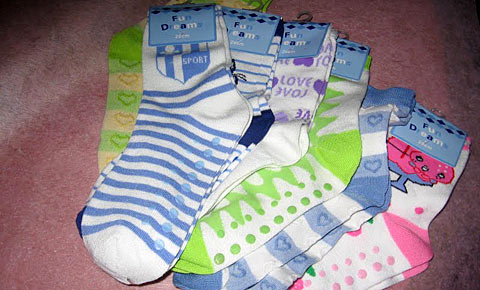 Разрезаем носок так, как показано на картинке.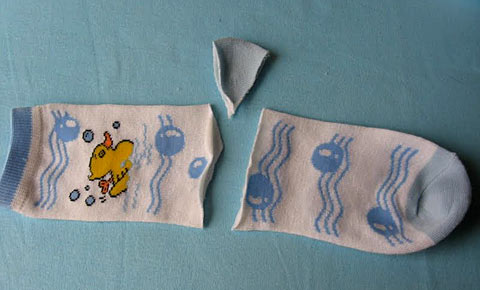 Делаем разметку для ручек и ножек нашей куклы.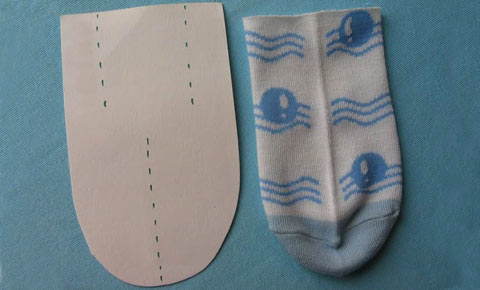 Набиваем тельце куклы ватой или синтепоном. Прошиваем швом "вперед иголкой" по размеченным линиям ручек и  ножек.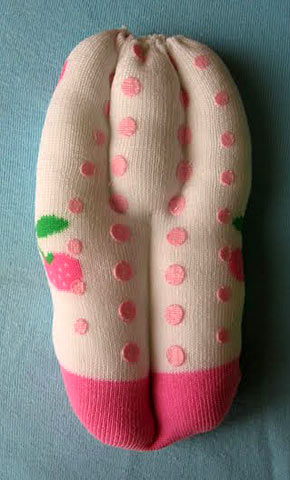 Вырезаем из ткани круг, обшиваем его края швом "вперед иголкой", набиваем ватой или синтепоном, затягиваем нитку. Пришиваем глаза.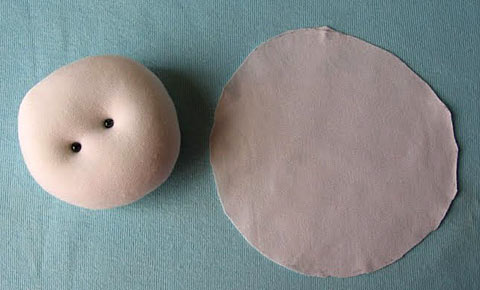 Пришиваем голову к тельцу куклы, из верхней части носка делаем шапочку. Рисуем щечки. Наша куколка готова.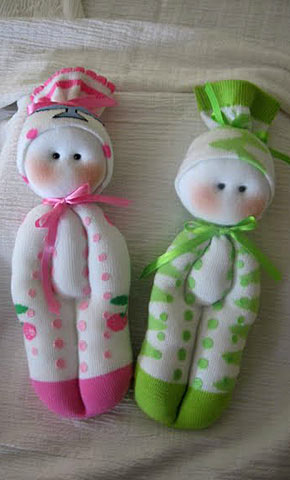 